РОССИЙСКАЯ ФЕДЕРАЦИЯ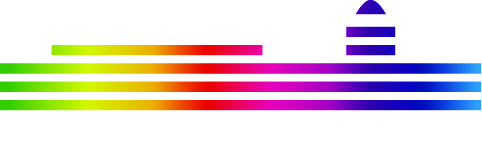        ДЕПАРТАМЕНТ ОБРАЗОВАНИЯ  АДМИНИСТРАЦИИ  Г. О. ТОЛЬЯТТИМУНИЦИПАЛЬНОЕ БЮДЖЕТНОЕ ОБРАЗОВАТЕЛЬНОЕ УЧРЕЖДЕНИЕДОПОЛНИТЕЛЬНОГО ОБРАЗОВАНИЯ «ДВОРЕЦ  ДЕТСКОГО И ЮНОШЕСКОГО ТВОРЧЕСТВА» ГОРОДСКОГО  ОКРУГА  ТОЛЬЯТТИ445051, Самарская  область, г. Тольятти, пр-т  Ст. Разина, 99  телефон (8482) 34 -50 -90, 34 -51-31, факс 34-33-89, e-mail: ddut@edu.tgl.ru ИНН 6320005087    ОКПО 11037414    ОКВЭД 80.10.3  ОГРН  1036301004002«Подготовка ткани к раскрою»Разработка занятия                                         Автор – составитель: Гришина Галина Петровна,                                                            педагог дополнительного образования                Методическое сопровождение: Антошкина Татьяна Васильевна                                                                       методист2017 г.Цель занятия: Формирование навыков работы с учетом особенности ткани Задачи занятия:Научить  определять  сырье,  из  которого изготовлены: натуральные ткани -  хлопок,   лен,   джут,   шесть, шелк; искусственные  - вискоза; синтетические -  капрон, нейлон, полиэстер и пр.смешанные ткани.Научить  определять  фактуру  ткани.     Познакомить с особенностями работы с   ворсовыми   тканями -  бархат,    панбархат,    вельвет, велюр.Познакомить с особенностями работы с тканями в полоску или клетку.Развить навыки необходимые для применения в быту.Способствовать формированию эстетического вкуса.Материалы и оборудование:Образцы тканей для испытания.Технологические карточки.Образцы подгонки рисунка.Ход занятияI.Объявить тему и цель занятия	Вступительная беседа педагога по выполнению  задач  необходимых для достижения цели данного занятия. 	Повторение техники безопасности.II.Основная часть занятия Педагог: (изучение нового материала)	Каждый желающий научиться шить должен иметь хотя бы элементарные сведения о видах и свойствах тканей. Это поможет правильно выбрать фасон изделия, метод раскроя, режим тепловой обработки и оптимальную технологию пошива.Какие  виды тканей вы знаете? (Определяют виды ткани одежды)Обучающиеся: (ответы обучающихся)Педагог:По виду использованного сырья ткани бывают натуральные -  хлопок, лен, джут, шерсть, шелк, искусственные - вискоза, синтетические - капрон, нейлон, полиэстер и пр. Выпускаются также смешанные ткани.Точный состав ткани обычно указывается на ярлыке, прикрепляемом к рулону. В домашних условиях не очень сложно проверить, какой материал у вас в руках. Поднесите зажженную спичку к узенькой полоске ткани. Натуральная ткань горит, хлопок сгорает так же, как бумага;                    Жженая шерсть, сворачивается в шарик и издает специфический          запах паленого волоса; Шелк горит, будто подскакивая над спичкой, ничем не пахнет.  Пепел натуральных волокон расстилается в тонкий порошок. Синтетические ткани не горят, а плавятся. Смешанные ткани горят, но их пепел нельзя до конца растереть, на пальцах остается комочек.(Демонстрация опыта)Практическая работа. Определение состава ткани. (Определить состав ткани по предложенным образцам)Педагог:По своему строению ткань (за исключением нетканых материалов) представляет переплетение долевых и поперечных нитей (основы и утка). Последовательность переплетения (полотняное, сатиновое, саржевое, атласное и др.) определяет фактуру ткани.Производя раскрой, необходимо помнить, что одна и та же ткань ведет себя по-разному в зависимости от направления нити. Долевая нить не растягивается и дает возможность создать более устойчивую форму. Поперечная нить более подвижна, легче поддается влажно-теплой обработке, а ткань, положенная под углом 45° (по косой), способна принимать любую криволинейную конфигурацию - падать красивыми складками, образовывать оборку и т.д., утюгом ее можно растянуть очень сильно, придав нужную форму.(Демонстрация опыта)Ткани не подверженные усадке перед раскроем разглаживают, а подверженные усадке - декатируют, то есть прополаскивают в горячей воде, а затем высушивают, или гладят через влажную ткань, или заворачивают в мокрую простыню и после этого гладят через проутюжильник.Синтетические ткани гладят не горячим утюгом. Во всех случаях температурный режим лучше проверить на небольшом лоскуте.Перекошенную ткань выравнивают - отрез растягивают сначала за противоположные узлы, потом в длину и проглаживают с изнанки. Если ткань не боится влаги, ее предварительно слегка сбрызгивают.Прежде чем приступить к раскрою, ткань надо разложить на столе и внимательно проверить, нет ли на ней каких-либо изъянов. Вытянутые нитки, пятна, дырочки, обесцвеченные участки обводят с изнанки мелом или ниткой.(Демонстрация опыта)Поскольку ткани бываю разными, то и раскладывают их для раскроя по-разному. Проще всего, конечно, иметь дело с тканями однотонными или мелкорисунчатыми, двусторонними, без ворса. Раскраивая их, надо думать только об экономной раскладке. Чаще всего отрез перегибают по долевой нити, совмещая лицевые стороны и скалывая булавками по сгибу и краям. Узкую ткань перегибают не по длине, а по ширине (в разворот).(Демонстрация опыта)На тканях с ворсом, (бархат, панбархат, вельвет, велюр) или с односторонним рисунком детали выкройки кладут так, чтобы ворс (рисунок) шел в одном направлении. (Демонстрация опыта)Ворсовые ткани дают эффект больше глубины цвета, или ворс направлен снизу в верх. (Демонстрация опыта)Выкройку на шерстяных тканях с коротким ворсом, фланели, байке раскладывают так, чтобы ворс был направлен сверху вниз. На изнанке ткани стрелками отмечается направление рисунка.(Демонстрация опыта)Практическая работа ТРИЗ Как для раскроя расположить ткань в клетку?Обучающиеся: (ответы обучающихся)ПедагогТкани   в   крупную   симметричную   полоску   или   клеткураскладываются   так,   чтобы   центр   полоски   или   клетки   совпадал   с серединой детали, а на боку совмещались по рисунку перед и спинка.Изделия из таких тканей требуют немало труда: их надо расположить так, чтобы рисунок отдельных частей сходился. Линии и клеточки должна совпадать, как в переднем и заднем швах, так и в боковых, и создавать впечатление непрерывности рисунка даже в вытачках. А это значит, что, нужно сложить ткань полоска в полоску и клеточка в клеточку, а раскладывая выкройки, внимательно следить, чтобы высшая точка бока со спины приходилась на высшую точку того же шва спереди.(Демонстрация опыта)Практическая работа ТРИЗ Как для раскроя расположить ткань в полоску?Обучающиеся: (ответы обучающихся)Педагог:Особого внимания требует раскладка выкройки на ткани в полоску. Если перед имеет застежку посередине. В этом случае надо так рассчитать, чтобы полоски полузаноса продолжали полоски на другой полочке, как этого требует ритм узора. В асимметричных полосках центром считают самую заметную полоску. Непарные детали асимметричного фасона кроятся из одного слоя ткани.Прежде чем кроить, проверяют - укладываются ли все детали выкройки на ткани, затем прикалывают детали выкройки булавками к ткани, обводят по контуру хорошо, отмечают контрольные знаки, линию талии и бедер, а потом приступают к раскрою, отступив от меловой линии на ширину швов.При раскрое приготовленную ткань следует сложить вдвое по длине лицевой стороной внутрь. Кромку ткани нужно держать к себе, конец ее - с левой руки, а весь отрез - с правой(Демонстрация опыта)III.Подведение итоговПредложенные образцы ткани разложить  в
нужном направлении с последующим совмещением рисунка.ЛитератураШершнева Л.П., М., «Конструирование женских платьев» Легпромбытиздат, Москва, 1991г.http://shei-sama.ru/publ/azbuka_shitja/7_raskroj_tkani/http://subscribe.ru/group/rukodelie/                                                                                     Приложение«Ткани. Свойства и уход.»Учебное пособие                                         Автор – составитель: Гришина Галина Петровна,                                                           педагог дополнительного образования               Методическое сопровождение: Антошкина Татьяна Васильевна,                                                            	методистАннотацияУчебное пособие «Ткани. Свойства и уход» представлено в сжатой, доступной форме максимально позволяющей представить разновидности тканей.В данном пособии собраны характеристики всех основных видов тканей использующие для пошива современных моделей, а так же информация об основных прокладочных материалах, правилах их раскроя и приутюживания. Содержание  описания  тканей позволяет узнать не только состав, свойства волокна, но правила ухода за тканью, изготовленной из этого волокна. Пособие предназначено для обучающихся первого года обучения  дополнительной образовательной программы «Конструирование и моделирование одежды»,  раздел «Ткани» и  практического использования на протяжении всего обучения по данной программе. Материал так же может быть полезен педагогам данного направления  и  всем желающим научиться шить.ВведениеЗнания особенности  свойства ткани способствует правильному подбору  материала  для модели изделия. Для каждого определенного отрезка времени характерны новые линии, силуэты, крой, новая технология, результатом этого зачастую является появление новых видов тканей   с новыми фактурными   и технологическими  свойствами.Учитывая основные особенности и свойства ткани, решается композиция   модели. Очень важно знание  физико - математических свойств ткани, по сколько в процессе работы любая ткань подвергается самым разнообразным воздействиям: растяжение, усадка, изгибу, трению.Выбирая ткань для изделия  необходимо помнить обязательное условие практичность и комфортность потому что только в такой одежде человек чувствует себя удобно и раскованно. Каждой конкретной обстановке должна соответствовать одежда определенной формы.Подбирая ткань на модель, учитывается: время года и назначение одежды, характер деятельности. Покупая ткань нужно знать её свойства  правила ухода за ней, легко ли она мнётся или не мнётся вовсе. Хорошо ли она стирается или её надо отдавать в химчистку, утюжиться ли сильно нагретым утюгом с увлажнением иди наоборот лишь слегка нагретым утюгом без пара. Ответы на эти вопросы легко получить, узнав, из какого волокна изготовлена ткань.Если ткань изготовлена из смешанных волокон, то при стирке и утюжке надо ориентировался на самое чувствительное волокно в её составе. В основном различаются два вида волокон натуральные и химические.  К  натуральным волокнам  относятся хлопок, лен, шерсть, шелк (волокна животного и растительного происхождения)Химические волокна подразделяют на две группы: целлюлозные химические волокна – вискоза, ацетат, триацетат ( из растительного сырья целлюлозы) и синтетические химические волокна – полиэфирное волокно полиамид, полиакрилонитрильное волокно и т.д. (исходное   сырье   нефть,   которая   в   результате   химической переработки превращается в гранулат (гранулы или стружка) и в такой форме поставляется на предприятия по изготовлению   химических волокон.Направление моды сейчас очень противоречиво и полно контрастами.      С одной стороны сейчас  актуальны элегантные костюмы, скроенные точно по фигуре, но в тоже время в числе фаворитов по-прежнему остаются свободные и непринужденные комплекты.Возьмем цвета: яркие, но тем не менее отнюдь не мешает  большинству дизайнеров включать в свои коллекции  и необычно интересные сочетания черного и белого, черного и желтого.Ткани: здесь тоже нельзя не заметить контрастов. Синтетические  материалы, такие как нейлон: лак, винил, и ткани с различными  покрытиями в новом сезоне соседствуют с материалами из натуральных волокон. Кроме того большое внимание уделяется тканям с добавлением синтетики - прежде всего смешанным эластаном. Ведь именно эти современные эластичные материалы обеспечивают идеальную посадку на фигуре. В игру контрастов вовлекается и структура тканей: например, типично деловым узором - «куриная лапка», «тонкой полоске», «ёлочке» - сейчас противопоставляются  мягкое   букле   и   женственные   шерстяные крепы.Однако все многочисленные противоречия актуальной моды представляют неограниченные возможности ещё большую свободу выбора. Мы можем носить то, что отвечает нашим представлениям о стиле, и подчеркивает нашу индивидуальность.ХЛОПОКХлопок получают из семенных коробочек хлопчатника. Качество сырья зависит от длины волокна, чем длиннее, тем лучше и дороже хлопок.      Свойства:   Хлопчатобумажные  ткани   очень   прочные,   хорошо   переносящие воздействие высоких температур. Особенностью хлопка является его   способность   прекрасно   впитывать   влагу, около   20   %   от собственного веса не становясь при этом влажной на ощупь.  Хлопчатобумажные ткани не очень теплые, поэтому их часто подвергают ворсованию.  Хлопок  сильно  мнется и может  сильно садиться  при   стирке. Благодаря специальной облагораживающей отделке  тканей практически на нет сводится усадка и значительно снижается их способность  мяться.     Уход: Все зависит от отделки конкретной ткани. Стирают в машине  при температуре  от 40˚ до  95˚. Сушить, развешивая мокрыми.  Утюжат увлажняя или утюг должен быть с увлажнителем.ЛЕН         Льняное волокно получают из стеблей льна.
                  Свойства: Имеет очень гладкую поверхность и благодаря  этому
особый матовый блеск.  Льняное  полотно  мало  пачкается   и не ворсится. Ткань прекрасно впитывает влагу, накапливая ее до 23%, и быстро высыхает. Льняное полотно прекрасно поддерживает естественную терморегуляцию тела и лучше всего подходит для изготовления летней одежды. Льняное полотно очень прочное, причем в мокром состоянии прочнее, чем в сухом. Правда из за растительного клея жестче и плотнее хлопка и больше мнется. Уход:Можно кипятить. Температура стирки цветных тканей 60˚. Утюжат очень горячим утюгом с увлажнителем.  Можно сушить в сушке, но может  дать усадку.ШЕРСТЬОсновные поставщики - овцы. Шерстяным сырьем считается тонкая шерсть и пух других животных. Например, кашмирской козы (кашемир), ангорской козы (мохер), ангорского кролика, а также альпака, ламы и верблюда.Легкие, пластичные теплые шерстяные ткани издревле оберегали человека от холода. Шерсть была одним из первых текстильных материалов известных человечеству. Шерстяные ткани предназначены для модной одежды сегодняшнего дня - легки, пластичны и мягки. Современные пальто различных форм смотрятся особенно эффектно прежде всего благодаря тканям - чистошерстяным облегченным драпам, сукнам, а также тканям коротким ворсом (велюр).Костюмы и платья, которые стали более прилегающими женственными выполняются из шерстяных крепов усложненных структур и многоцветных типов.Особое место занимает шерсть с мягкой велюроподобной поверхностью. Практическую одежду классического и спортивного стилей шьют из смесовых тканей, в  состав которых наряду с шерстью входят хлопок, лен иди шелк.Свойства: Шерстяные ткани относительно мало пачкаются и не очень мнутся.Часто чтобы ткань разгладить, достаточно просто повесить изделие в помещения с влажным воздухом (например, в ванной). При этом не только разгладятся складочки, но и исчезнет пропитавший ткань неприятный запах (пота, еды, табака). Шерсть отталкивает воду, но может впитывать водяной пар до 40 % собственного веса. Высыхает медленно. Шерсть очень хорошо сохраняет тепло и эта способность еще больше увеличивается благодаря валянию (свойлачиванию) при этом шерсть становиться еще непродуваемой.Уход:Стирать вручную, вода  - 30˚.Изделие не трут и не выкручивают.Шерсть не любит долгого замачивания.Выстиранное изделие  не выжимают, а промакивают махровым полотенцем.Для просушки раскладывают и изделие.Изделия из высококачественных шерстяных тканей лучше сдать в химчистку.Утюжат утюгом с увлажнителем, поставив режим «шерсть».БАРХАТСуществуют разные виды бархата – шелковый, хлопчатобумажный, вельвет, панбархат, эластичный бархат с эластановыми волокнами и все они требуют равного ухода и разных способов обработки.Свойства:Нужно проверить на лоскуте.Отрез нельзя хранить сложенным.Перед раскроем убедитесь в том, что выкройка вам подходит, так как швы распарывать нельзя.Сметывают только тонкой иглой и тонкими  ниткамиСтачивают иглой №70Цвет бархата будет глубже и интенсивнее если производить раскрой против направления ворса. Детали раскладывают в одном направлении. Бархат очень сыпится(обрабатывать сразу). Прокладку приутюживают складывая две парные детали   кроя лицевыми сторонами, в этом случае ворс не приминается.Уход:Утюжат бархат умеренно нагретым утюгом с паром без нажима.Ни в коем случае не утюжат бархат в сухую - примнется ворс. При утюжке надо использовать подложку, например, толстоё махровое полотенце, лучше всего лоскут бархата, положенный ворсом вверх.ПАРЧАСамая подходящая ткань для праздничных моделей. Однако приработе с ней необходимо учесть несколько важных моментов.Свойства:Перед стачиванием нужно вставить в машинку новую иглу (тупая будет вытягивать уточные нити). Уход:Так - как в  состав входят металлизированные нитки, парчу нельзя стирать в домашних условиях. Нитки могут потускнеть или полностью потерять свой  блеск.Утюжить парчу следует  только из изнаночной стороны через проутюжильник умеренно нагретым утюгом.ТКАНИ С ЭЛАСТИЧНЫМИ НИТЯМИ. СТРЕЙЧСовременную моду невозможно себе представить без брюк, жакетов, юбок из материалов с эластичными ниткам.Основной характеристикой всех материалов стрейч является эластичность. Изделия из материалов стрейч, в которых эластановые нити  переплетины с натуральными или синтетическими волокнами, после любого растяжения  восстанавливают свою первоначальную форму.          Самые известные эластичные материалы - лайкра и дорластан.
Существуют так называемые биоластичные материалы, одинаково
растяжимые и в продольном и в поперечном направлениях, а также
материалы растяжимые только в одном направления - продольном или
поперечном. Более универсальны биоэластичные материалы из
которых можно сшить любую облегающую модель.           Свойства:Из материалов растяжимых только в одном направлении, детали выкраиваются так, чтобы они были растяжимы в поперечном направлении. Перед раскроем материала следует проутюжить через влажную ткань, предварительно проверить на лоскутке, как он ведет себя под утюгом.Стачивание производиться узкой зигзагообразной строчкой.Стачивать материал следует на швейной машине  специальной трикотажной иглой. Чтобы швы получились эластичными, их выполняют узкой зигзагообразной строчкой (длина стежка 3 - 4 мм, ширина стежка 0,5 - 1,0 мм) при этом нитка пшенной машинки не должка быть туго натянута.Уход:Смешанные материалы шерсть - эластан и шелк - эластан лучше чистить в химчисткеСмешанные,  в состав которых входят:  вискоза, хлопок, лен, синтетические и медиоаммиачные волокна - машинной стирке в щадящем режиме с использованием средств при температуре 30˚ - 40˚ Материалы с хлопком при температуре до 60˚Не сушить в машине. Гладить в терморежиме, который соответствует основному волокну, входящему в состав материала стрейч.Утюжить слабо нагретым утюгом без пара, попробовав на лоскутеРЕКОМЕНДАЦИИ ПРИ РАБОТЕС ТРИКОТАЖНЫМИ ПОЛОТНАМИПеред началом работы, произведите все операции на лоскуте полотна.Трикотаж лучше всего шить на швейной машинке «оверлог». Детали кроя стачивают специальной зигзагообразной строчкой (длинна стежка 3 см, ширина 0,5 – 1 мм), при этом нитка швейной машинки не должна быть туго натянута.Чтобы подгибка низа, а также другие края остались эластичными пришивать их швом «козлик».Чтобы определить, нужно ли обметывать срезы следует растянуть край трикотажного полотна.   Если петли не  спускаются можно  обойтись без обметки. Если спускаются, то надо обметать широкой зигзагообразной  строчкой  или   смазать   бесцветным  лаком  для ногтей.Утюжить слабо нагретым утюгом в направлении петельных столбиков, при этом утюг осторожно прикладывать, перемещая на весу, а не водить утюгом.РЕКОМЕНДАЦИИ ПО РАБОТЕ С ТОНКИМИ ПРОЗРАЧНЫМИ ТКАНЯМИПеред раскроем выгладить.Для сметывания и стачивания использовать тонкие иглы и нитки №70.Контуры деталей и все размеченные на бумажной выкройке линиии метки перенести на ткань с помощью копировальных стежков.При  стачивании  деталей  следует применять  следующие  виды  швов:запошивочный  - детали сложить лицевыми сторонами внутрь и стачать срезы , припуски шва заутюжить в одну сторону , нижний припуск срезать, 75 см, верхний 1,5 см и подвернув до ширины 0,75см приметать с лицевой стороны изделия притачать лежащий припуск в край.двойной  - сначала на лицевой  0,65 см, потом вывернуть и прострочить с изнанки,  строго по размеченной линии  шва.расстрочной - стачать, припуски срезать до 1,5 см, разутюжить, подвернуть до 0,75 см и  притачать.КАК ПРАВИЛЬНО ВЫБРАТЬ ПРОКЛАДКУДля хорошей посадки изделия по фигуре выбор прокладочных материалов и их обработка не менее важны, чем точность выкройки.Существует два основных вида прокладочных материалов – клеевые и не клеевые, которые в сою очередь бывают различными по толщине и составу. Более удобными в обработке считается клеевые прокладочные материалы, позволяющие укрепить детали кроя самым быстрым способом  - простым приутюживанием прокладки с изнаночной стороны, поэтому чаще всего рекомендуют применять их.В зависимости от используемой ткани  применяются прокладочные материалы различной толщины.Раскрой прокладок:Обязательно на детали и участки, подлежащие укреплению.Прокладки всегда выкраивают с припусками на швы.Поскольку флизелин растяжим в поперечном направлении и не растяжим в продольном, прокладки следует выкраивать так, чтобы долевая нить выкройки проходила параллельно продольному краю.Исключением является случаи, когда требуется придать «жесткость». Так для укрепления подгибок и манжет прокладки выкраиваются в поперечном направлении. Для укрепления входа в карманы  - выкраивать в продольном.Для укрепления деталей из эластических материалов  - «по косой».Приутюживание  флизелиновых прокладок:Перед приутюживанием прокладки основной материал следует обработать, чтобы исключить возможность усадки. Для этого материал  нужно проутюжить через влажную ткань, или выстирать  перед раскроем. Приутюживать через изнаночную сторону. Для прочного соединения флизелина с тканью следует строго соблюдать рекомендуемую температуру и время приутюживания.Для приутюживания прокладки влажным способом используют влажный приутюжник, но здесь уже нельзя использовать утюг с пароувлажнителем. После приутюживания деталь должна остыть 20 минут, иначе на ней могут образоваться заломы, которые разутюжить не возможно. Нужно обязательно выполнить пробное  приутюживание на кусочке ткани. Если в результате пробного приутюживания убедитесь в том,  что клеевая прокладка не подходит, используйте неклеевые  прокладки из флизелина или тканевые прокладки.Литератураhttp://yandex.ru/yandsearchhttp://merci-mag.ru/magazin/uhod-za-odezhdoy/http://blistay.com/Клеевые прокладкиКлеевые прокладкиСпособ приутюживанияСпособ приутюживанияН - 180Белый, черный, ширина 60 смТонкие струящиеся ткани, шелк, вискоза«Шелк»                                  5-6 медленных скользящих движений с нажимом на каждом участке.Сухой способ 8-10 сек.Н - 200Белый, черный, ширина 60 смЛегкие ткани, хлопок, полиэстер, вискоза«Шерсть»                             5-6 медленных скользящих движений с нажимом на каждом участке.Сухой способ 8-10 сек.G - 405Белый, черный, ширина 90 смОт легких до облегченных тканей, шерсть, шелк, габардин, джерси«Шерсть/хлопок»           утюг переставлять последовательно с сильным нажимом.Влажный способ               20-12 сек.Н - 410Белый, черный со стабилизирующими продольными нитями,         ширина 60 смОт легких до тяжелых тканей, шерсть, шелк«Шерсть/шелк»              утюг переставлять последовательно с сильным нажимом.Влажный способ               20-12 сек.Н - 415Белый, черный со стабилизирующими продольными нитями,         ширина 60 смОт легких до тяжелых тканей, шерсть, шелк«Шерсть/шелк»              утюг переставлять последовательно с сильным нажимом.Влажный способ               20-12 сек.F - 220Белый, черный, ширина 60 смЛегкие ткани, хлопок«Шерсть»                             5-6 медленных скользящих движений с нажимом на каждом участке.Сухой способ 8сек.Н - 250Белый, черный, ширина 60 смОт легких до облегченных тканей, хлопок, тревира, полиэстер, вискоза«Шерсть»                             5-6 медленных скользящих движений с нажимом на каждом участке.Сухой способ 8сек.LE - 420Телесный 90 смКожа, велюровая и искусственная кожа, термочувствит (лаковые)«Шелк»                             утюг переставлять последовательно с легким нажимом.Сухой способ 8-10сек.Н - 630Белый, ширина 90 смОт легких до облегченных тканей«Шерсть/хлопок»            утюг переставлять последовательно с сильным нажимом.Влажный способ 15сек.Х - 50Белый, ширина 90 смОбъемный прокладочный материал с нанесенным по линиям ромбов клеевым составом для выполнения стежки на любом материале«Шерсть/шелк»              утюг переставлять последовательно с легким нажимом.Сухой способ 10-12сек.